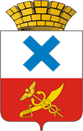 Администрация Городского округа «город Ирбит»Свердловской областиПОСТАНОВЛЕНИЕот 15 апреля 2022 года № 475-ПАг. ИрбитОб утверждении Плана мероприятий, направленных на снижение неформальной занятости в Городском округе «город Ирбит» Свердловской области, на 2022-2024 годыВ соответствии с распоряжением Правительства Свердловской области от 18.01.2022 года № 3-РП «Об утверждении Плана мероприятий, направленных  на снижение неформальной занятости в Свердловской области, на 2022-2024 годы», в целях реализации мероприятий, направленных на снижение неформальной занятости на территории Городского округа «город Ирбит» Свердловской области, руководствуясь Уставом Городского округа «город Ирбит» Свердловской области, администрация Городского округа «город Ирбит» Свердловской области ПОСТАНОВЛЯЕТ:1. Утвердить План мероприятий, направленных на снижение неформальной занятости в Городском округе «город Ирбит» Свердловской области, на 2022-2024 годы (прилагается).2. Рекомендовать ответственным исполнителям Плана мероприятий, направленных на снижение неформальной занятости в Городском округе «город Ирбит» Свердловской области, на 2022-2024 годы, направлять отчеты о выполнении мероприятий в отдел экономического развития администрации Городского округа «город Ирбит» Свердловской области, ежеквартально, не позднее 27 числа последнего месяца отчетного квартала.3.   Контроль за исполнением настоящего постановления оставляю за собой.Исполняющий полномочия главы Городского округа «город Ирбит» Свердловской области                                                                                           С.С. ЛобановУТВЕРЖДЕН                                                                               постановлением администрации Городского округа «город Ирбит» Свердловской области                                                                                                                                                       от 15 апреля 2022 года  № 475-ПА«Об утверждении Плана мероприятий, направленных на снижение неформальной занятости в Городском округе «город Ирбит» Свердловской области, на 2022-2024 годы»ПЛАН мероприятий, направленных на снижение неформальной занятости в Городском округе «город Ирбит» Свердловской области, на 2022-2024 годыИспользованы следующие сокращения:ГО город Ирбит – Городской округ «город Ирбит» Свердловской области;ГКУ СЗН СО «Ирбитский центр занятости» – Государственное казенное учреждение службы занятости населения Свердловской области«Ирбитский центр занятости»;Межрайонная ИФНС № 13 по Свердловской области – Межрайонная инспекция Федеральной налоговой службы № 13 по Свердловской области;Филиал № 2 ГУ-Свердловское региональное отделение Фонда социального страхования РФ – Филиал № 2 Государственного учреждения-Свердловского регионального отделения Фонда социального страхования Российской Федерации.Номер строкиНаименование мероприятияСрок исполненияОтветственный исполнительОжидаемый результат123451.Организация заседаний рабочих групп по снижению неформальной занятости, легализации заработной платы, повышению собираемости страховых взносов во внебюджетные фондыпо мере необходимости, но не реже одного раза в кварталотдел экономического развития администрации ГО город Ирбитснижение неформальной занятости2.Направление информации о фактах неоформления работодателями трудовых отношений и (или) их подмены гражданско-правовыми отношениями в Государственную инспекцию труда Свердловской области для принятия мер инспекторского реагирования2022-2024(по мере выявления)отдел экономического развития администрации ГО город Ирбитснижение неформальной занятости3.Обеспечение предоставления в ГКУ СЗН СО «Ирбитский центр занятости» форм мониторинга результатов работы по реализации мер, направленных на снижение неформальной занятостиежемесячноне позднее 5 числа месяца, следующего за отчетным;ежеквартальноотдел экономического развития администрации ГО город Ирбитснижение неформальной занятости4.Обеспечение межведомственного взаимодействия в части обмена информацией о хозяйствующих субъектах, имеющих признаки неформальных трудовых отношений с работниками, а также организация совместной работы по содействию в обеспечении устойчивой деятельности хозяйствующих субъектов на территории ГО город Ирбитежемесячноотдел экономического развития администрации ГО город Ирбит, Межрайонная ИФНС № 13 по Свердловской области (по согласованию), Клиентская служба (на правах отдела) в г. Ирбите (по согласованию), Филиал № 2 ГУ-Свердловское региональное отделение Фонда социального страхования РФ (по согласованию), ГКУ СЗН СО «Ирбитский центр занятости» (по согласованию)снижение неформальной занятости5.Мониторинг обеспечения снижения численности экономически активных лиц трудоспособного возраста, не осуществляющих трудовую деятельность,  в ходе реализации мер, направленных на снижение неформальной занятости в ГО город Ирбит2022-2024 годы ГКУ СЗН СО «Ирбитский центр занятости» (по согласованию)снижение неформальной занятости6.Оказание содействия в трудоустройстве гражданам, обратившимся в ГКУ СЗН СО «Ирбитский центр занятости» с целью поиска подходящей работы2022-2024 годыГКУ СЗН СО «Ирбитский центр занятости» (по согласованию)трудоустройство ищущих работу и безработных граждан7.Информирование работодателей о необходимости соблюдения требований, установленных статьей 25 Закона Российской Федерации от 19 апреля 1991 года № 1032-1 «О занятости населения в Российской Федерации»2022-2024 годыГКУ СЗН СО «Ирбитский центр занятости» (по согласованию)увеличение количества вакантных рабочих мест8.Обеспечение работы «почты доверия» и телефона «горячей линии» для выявления фактов нарушения трудовых прав граждан, связанных с несвоевременной выплатой заработной платы, приемом на работу без оформления трудовых отношений, выплатой «серой» заработной платы2022-2024 годыотдел экономического развития администрации ГО город Ирбит,Клиентская служба (на правах отдела) в г. Ирбите (по согласованию),ГКУ СЗН СО «Ирбитский центр занятости» (по согласованию)снижение неформальной занятости9.Содействие работодателям в регистрации и заполнении заявок на вакансии в федеральной государственной информационной системе Единая цифровая платформа в сфере занятости и трудовых отношений «Работа в России» (https://trudvsem.ru)2022-2024 годыГКУ СЗН СО «Ирбитский центр занятости» (по согласованию)трудоустройство ищущих работу и безработных граждан10.Информирование работодателей о положениях трудового законодательства Российской Федерации, законодательства Российской Федерации о пенсиях по государственному пенсионному обеспечению и законодательства Российской Федерации об обязательном пенсионном страховании, в том числе касающихся необходимости оформления трудовых отношений с работниками и уплаты страховых взносов в установленные сроки и в полном объеме2022-2024 годыКлиентская служба (на правах отдела) в г. Ирбите (по согласованию),ГКУ СЗН СО «Ирбитский центр занятости» (по согласованию)снижение неформальной занятости11.Организация анкетирования застрахованных лиц (в том числе анонимного) о выплате неофициальной заработной платы и фактах осуществления трудовой деятельности без оформления трудовых отношений с последующей передачей информации в Ирбитскую межрайонную прокуратуру, Межрайонную ИФНС № 13 по Свердловской области2022-2024 годыотдел экономического развития администрации ГО город Ирбит, Клиентская служба (на правах отдела) в г. Ирбите (по согласованию)увеличение поступлений страховых взносов во внебюджетные фонды и налога на доходы физических лиц12.Проведение разъяснительной кампании для экономически активного населения и работодателей, направленной на формирование негативного отношения к неформальной занятости2022-2024 годыотдел экономического развития администрации ГО город Ирбит, Межрайонная ИФНС № 13 по Свердловской области (по согласованию), Клиентская служба (на правах отдела) в г. Ирбите (по согласованию), ГКУ СЗН СО «Ирбитский центр занятости» (по согласованию)формирование негативного отношения к неформальной занятости13.Организация и проведение выездных приемов граждан и семинаров для работодателей по разъяснению законодательства Российской Федерации о пенсиях по государственному пенсионному обеспечению и влияния официальной заработной платы на пенсионное обеспечение граждан, организация консультационных пунктов2022-2024 годыКлиентская служба (на правах отдела) в г. Ирбите (по согласованию)формирование негативного отношения к неформальной занятости14.Проведение совместных собраний и встреч с членами трудовых коллективов в организациях, выездных консультаций членов трудовых коллективов, мероприятий для профсоюзных лидеров по разъяснению законодательства Российской Федерации о пенсиях по государственному пенсионному обеспечению и влияния официальной заработной платы на пенсионные права граждан2022-2024 годыКлиентская служба (на правах отдела) в г. Ирбите (по согласованию)формирование негативного отношения к неформальной занятости15.Осуществление адресной работы с работодателями с целью сохранения занятости работающих граждан предпенсионного возрастаежемесячноотдел экономического развития администрации ГО город Ирбит,Клиентская служба (на правах отдела) в г. Ирбите (по согласованию),ГКУ СЗН СО «Ирбитский центр занятости» (по согласованию)снижение неформальной занятости16.Мониторинг регистрации физических лиц в качестве плательщика «Налога на профессиональный доход»постоянноотдел экономического развития администрации ГО город Ирбит, Межрайонная ИФНС № 13 по Свердловской области (по согласованию)достижение нормативов по числу физических лиц, зарегистрированных в качестве плательщика «Налога на профессиональный доход»